Приложение к приказу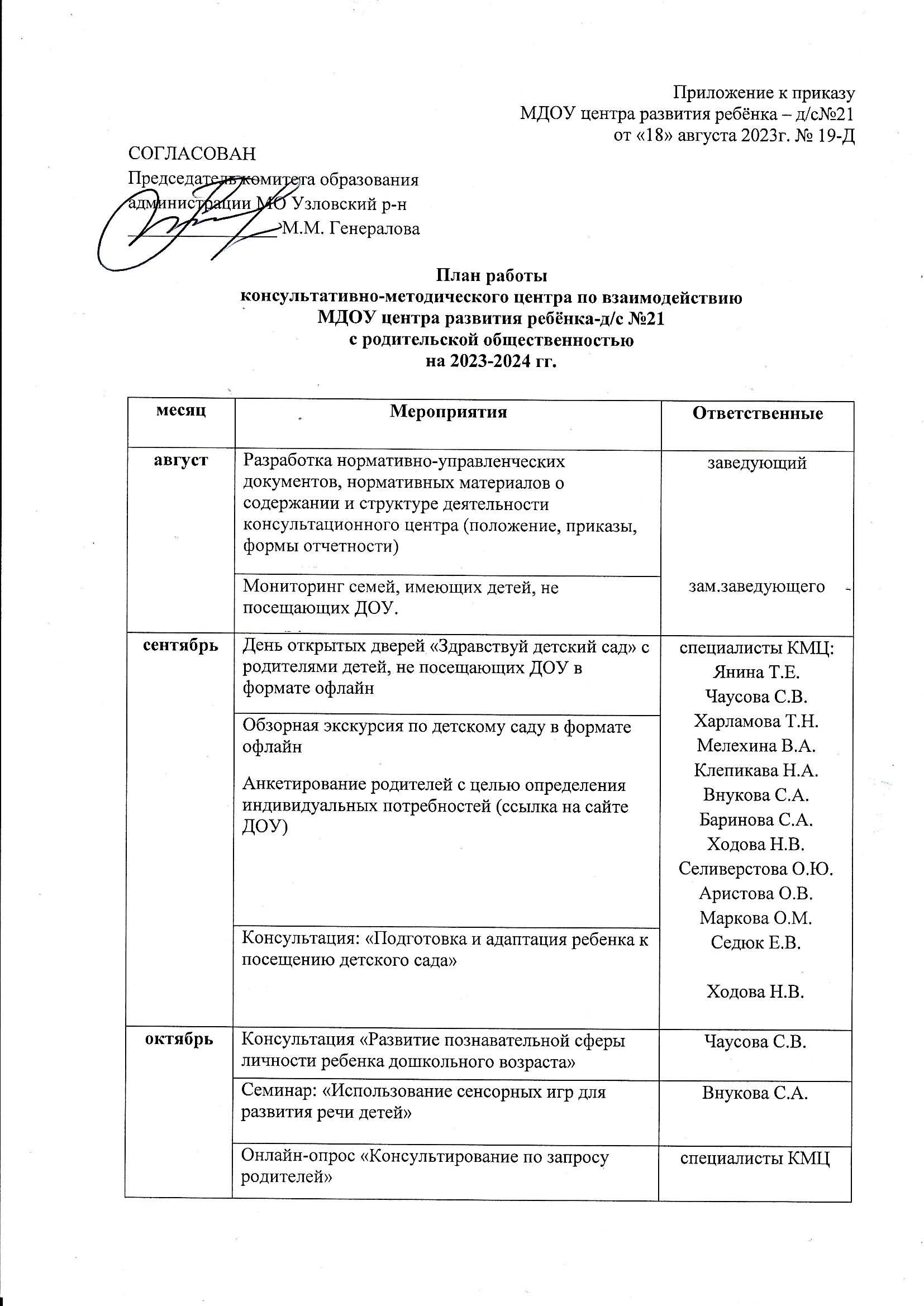 МДОУ центра развития ребёнка – д/с№21от «18» августа 2023г. № 19-ДСОГЛАСОВАНПредседатель комитета образованияадминистрации МО Узловский р-н________________ М.М. ГенераловаПлан работы консультативно-методического центра по взаимодействиюМДОУ центра развития ребёнка-д/с №21с родительской общественностьюна 2023-2024 гг.месяцМероприятияОтветственныеавгустРазработка нормативно-управленческих документов, нормативных материалов о содержании и структуре деятельности консультационного центра (положение, приказы, формы отчетности)заведующийзам.заведующего августМониторинг семей, имеющих детей, не посещающих ДОУ.заведующийзам.заведующего сентябрьДень открытых дверей «Здравствуй детский сад» с родителями детей, не посещающих ДОУ в формате офлайнспециалисты КМЦ:Янина Т.Е.Чаусова С.В.Харламова Т.Н.Мелехина В.А.Клепикава Н.А.Внукова С.А.Баринова С.А.Ходова Н.В.Селиверстова О.Ю.Аристова О.В.Маркова О.М.Маркина И.В.Полянская И.А.Скрипкина С.В.Пашковская С.В.Ковальская Л.А.Андрюшина Е.А.Комедина О.Г.Деева И.В.Волосянко Е.С.Лепехина Е.В.Ходова Н.В.сентябрьОбзорная экскурсия по детскому саду в формате офлайн Анкетирование родителей с целью определения индивидуальных потребностей (ссылка на сайте ДОУ)специалисты КМЦ:Янина Т.Е.Чаусова С.В.Харламова Т.Н.Мелехина В.А.Клепикава Н.А.Внукова С.А.Баринова С.А.Ходова Н.В.Селиверстова О.Ю.Аристова О.В.Маркова О.М.Маркина И.В.Полянская И.А.Скрипкина С.В.Пашковская С.В.Ковальская Л.А.Андрюшина Е.А.Комедина О.Г.Деева И.В.Волосянко Е.С.Лепехина Е.В.Ходова Н.В.сентябрьКонсультация: «Подготовка и адаптация ребенка к посещению детского сада»специалисты КМЦ:Янина Т.Е.Чаусова С.В.Харламова Т.Н.Мелехина В.А.Клепикава Н.А.Внукова С.А.Баринова С.А.Ходова Н.В.Селиверстова О.Ю.Аристова О.В.Маркова О.М.Маркина И.В.Полянская И.А.Скрипкина С.В.Пашковская С.В.Ковальская Л.А.Андрюшина Е.А.Комедина О.Г.Деева И.В.Волосянко Е.С.Лепехина Е.В.Ходова Н.В.октябрьКонсультация «Развитие познавательной сферы личности ребенка дошкольного возраста»Чаусова С.В.Аристова О.М.октябрьСеминар: «Использование сенсорных игр для развития речи детей»Внукова С.А.Лепехина Е.В.октябрьОнлайн-опрос «Консультирование по запросу родителей»специалисты КМЦноябрьПамятка маме: «Не оставляйте детей без присмотра»Волосянко Е.С.Комедина О.Г.ноябрьКонсультация: «Музыка как средство здоровьесбережения»Мелехина В.А.Деева И.В.ноябрьВиртуальный консультативный пункт «Вопрос-ответ» на сайте ДОУ специалисты КМЦдекабрьРазвлечение: «Новогодняя сказка», в формате онлайнмузыкальные руководителидекабрьОнлайн-опрос на сайте учреждения «Детский сад глазами родителей»Янина Т.Е.декабрьИндивидуальное консультирование по запросу родителейспециалисты КМЦянварьСеминар-практикум «От игры к занятиям»Баринова С.А.январьКонсультация «Зимние забавы»Скрипкина С.В.Ковальская Л.А.январьИндивидуальное консультирование по запросу родителейспециалисты КМЦфевральБуклет «Растим патриотов страны»Маркова О.М.февральСеминар-практикум «Играем – речь развиваем»Маркина И.В.Полянская И.А.февральИндивидуальное консультирование по запросу родителейспециалисты КМЦмартБуклет: «Родителям на заметку»Селиверстова О.Ю.мартОнлайн – тестирование детей на уровень готовности к школьному обучениюзам.зав. по ВиМР мартИндивидуальное консультирование по запросу родителейспециалисты КМЦапрельКонсультация «Учим детей общаться»Пашковская С.В.Андрюшина Е.А.апрельВидео «Сказка для малышей»музыкальные руководителиапрельИндивидуальное консультирование по запросу родителейспециалисты КМЦмайСеминар-практикум «Развитие ритмических способностей по средством музыки»Клепикова Н.А.майКонсультация «Физическое развитие ребенка: с чего начать?»Харламова Т.Н.майИндивидуальное консультирование по запросу родителейспециалисты КМЦ